Praha 5. 10. 2017Mezinárodní medievistická konference Thiddag: Intelektuál a říšský biskup: Říšská církev a střední EvropaVe dnech 3. a 4. října 2017 proběhla na Filozofické fakultě Univerzity Karlovy mezinárodní medievistická konference Thiddag: Intelektuál a říšský biskup: Říšská církev a střední Evropa za účasti více než desítky mezinárodně uznávaných odborníků z České republiky, Německa, Polska a Ruska. Nad akcí převzal záštitu Jeho Eminence kardinál Dominik Duka a finančně ji podpořil Česko-německý fond budoucnosti. Spolupořadatelem byla Lehrstuhl für Mittelalterliche Geschichte, Univesität Passau. Účast vynikajících odborníků středoevropské medievistiky slibovala zajímavou vědeckou událost a nabídla nemalou perspektivu budoucího bádání.Biskup Thiddag je jako třetí pražský biskup zásadní osobností pro počátky křesťanství a státu v Čechách. Jednalo se o vzdělance ze saské části říše s dobrými kontakty v českém prostředí. Přesto však je jeho osoba spíše enigmatickou a krom několika spíše kuriózních zmínek v pramenech o něm máme jen velmi málo informací. Jeho osoba a tisícileté výročí úmrtí - zemřel 11. června 1017 - však ve svém kontextu představují bod, k němuž lze vztáhnout mnoho moderního bádání. Konferenci zahájili za pořádající instituce Filozofickou fakultu Univerzity Karlovy děkanka doc. Miriam Friedová a za Ústav světových dějin jeho vedoucí, prof. Václav Horčička. Moderování akce se ujal vedoucí semináře středověkých dějin doc. Václav Drška. Keynote s tématem „Das Reich und Böhmen um die erste Jahrtausendwende“ přednesl zástupce spolupořádající Univerzity v Pasově, prof. Franz-Reiner Erkens. Následující konferenční bloky se postupně zabývaly osobností biskupa a souvislostmi jeho života v kontextu dochovaných pramenů, dále říšskou církví a ideály biskupa v otonsko-sálské době. Druhý konferenční den pak rozšířil kontext bádání do celoevropských souvislostí, aby ve své závěrečné sekci vyvrcholil formulací slibných badatelských otázek týkajících se českých dějin raného středověku. Závěrečnou přednáškou "Die Anfänge des Christentums in Böhmen" uzavřel konferenci prof. Martin Wihoda z Filozofické fakulty Masarykovy univerzity.Z konference bude pořízen videoznám a plánována je i knižní publikace příspěvků.Web konference: 		http://thiddag.ff.cuni.cz/cs/Program konference: 	http://thiddag.ff.cuni.cz/cs/program/Kontakt osoba za pořádající instituciJakub IzdnýÚstav světových dějin Filozofická fakulta UK jakub.izdny@ff.cuni.cz Kontaktní osoba pro médiaIna Píšovátisková mluvčí Filozofické fakulty UKina.pisova@ff.cuni.cz+ 420 777 739 951Konferenci podpořily následující instituce: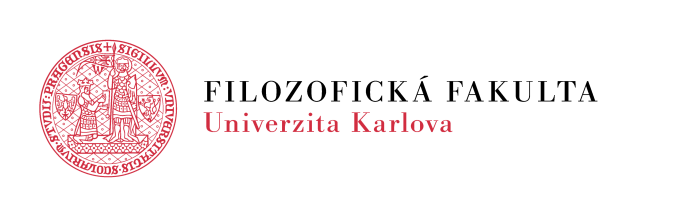 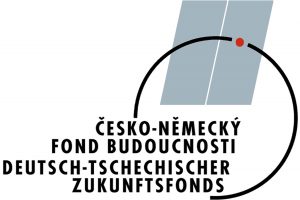 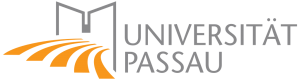 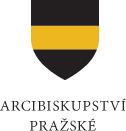 